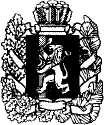 АДМИНИСТРАЦИЯКАМЕНСКОГО СЕЛЬСОВЕТА МАНСКОГО РАЙОНА КРАСНОЯРСКОГО КРАЯПОСТАНОВЛЕНИЕ  Об утверждении Положения о порядке уведомления представителя нанимателя (работодателя)о фактах обращения в целях склонения муниципального служащего к совершению коррупционных правонарушенийНа основании статьи 9 Федерального закона от 25.12.2008 № 273-ФЗ «О противодействии коррупции», в соответствии со статьей 16 Устава Каменского сельсовета ПОСТАНОВЛЯЮ:1. Утвердить Положение о порядке уведомления представителя нанимателя (работодателя) о фактах обращения в целях склонения муниципального служащего администрации Каменского сельсовета к совершению коррупционных правонарушений согласно Приложению.2. Контроль за исполнением настоящего Постановления возложить на ведущего специалиста по кадрам.3.  Постановление вступает в силу с момента его подписания.Глава администрации			                                           Ф. К. ТомашевскийПриложение кПостановлению администрации Каменского сельсовета №17 от 15.03.2023 г. ПОЛОЖЕНИЕо порядке уведомления представителя нанимателя (работодателя) о фактах обращения в целях склонения муниципального служащего администрации Каменского сельсовета  к совершению коррупционных правонарушенийПорядок уведомления представителя нанимателя (работодателя) о фактах обращения в целях склонения муниципального служащего администрации Каменского сельсовета к совершению коррупционных правонарушений (далее – Порядок) разработан в соответствии с частью 5 статьи 9 Федерального закона Российской Федерации от 25.12.2008 года № 273-ФЗ «О противодействии коррупции» (далее – Федеральный закон №273-ФЗ) и определяет процедуру уведомления представителя нанимателя (работодателя) о фактах обращения в целях склонения муниципального служащего администрации Каменского сельсовета к совершению коррупционных правонарушений, перечень сведений, содержащихся в уведомлениях, порядок регистрации уведомлений, организацию проверки сведений, указанных в уведомлении.В настоящем Порядке под коррупцией понимается: а) злоупотребление служебным положением, дача взятки, получение взятки, злоупотребление полномочиями, коммерческий подкуп либо иное незаконное использование физическим лицом своего должностного положения вопреки законным интересам общества и государства в целях получения выгоды в виде денег, ценностей, иного имущества или услуг имущественного характера, иных имущественных прав для себя или для третьих лиц либо незаконное предоставление такой выгоды указанному лицу другими физическими лицами;б) совершение деяний, указанных в подпункте «а» настоящего пункта, от имени или в интересах юридического лица.Во всех случаях обращения к муниципальному служащему каких-либо лиц в целях склонения его к совершению коррупционных правонарушений муниципальный служащий обязан не позднее рабочего дня, следующего за днем обращения, уведомить о данных фактах представителя нанимателя (работодателя) по форме, согласно приложению 1 к настоящему Порядку.
В случае нахождения муниципального служащего в командировке, в отпуске, вне места прохождения службы по иным основаниям он обязан направить уведомление посредством почтового отправления или иным доступным средством связи либо уведомить представителя нанимателя незамедлительно с момента прибытия к месту прохождения службы.4. Уведомление о фактах обращения в целях склонения муниципального служащего к совершению коррупционных правонарушений (далее – уведомление) направляется представителю нанимателя (работодателю) через ведущего специалиста администрации по кадрам либо иное лицо определенное правовым актом представителя нанимателя (работодателем).Перечень сведений, подлежащих отражению в уведомлении, должен содержать:- фамилию, имя, отчество, должность, место жительства и телефон лица, направившего уведомление;- описание обстоятельств, при которых стало известно о случаях обращения к муниципальному служащему в связи с исполнением им служебных обязанностей каких-либо лиц в целях склонения его к совершению коррупционных правонарушений (дата, место, время, другие условия). Если уведомление направляется муниципальным служащим, указанным в пункте 10 настоящего Порядка, указываются фамилия, имя, отчество и должность служащего, которого склоняют к совершению коррупционных правонарушений;- подробные сведения о коррупционных правонарушениях, которые должен был бы совершить муниципальный служащий по просьбе обратившихся лиц;- все известные сведения о физическом (юридическом) лице, склоняющем к коррупционному правонарушению;- способ и обстоятельства склонения к коррупционному правонарушению, а также информацию об отказе (согласии) принять предложение лица о совершении коррупционного правонарушения.5. Уведомление подлежит регистрации ведущего специалиста администрации по кадрам  либо иным лицом, определенным правовым актом представителя нанимателя (работодателя) в Журнале уведомлений о фактах обращения в целях склонения муниципального служащего к совершению коррупционных правонарушений (Приложение 2 к настоящему Порядку), который должен быть прошит и пронумерован, а также заверен оттиском печати государственного органа или органа местного самоуправления.Уведомление регистрируется:1) незамедлительно в присутствии уведомителя, если уведомление представлено им лично;2) в день, когда оно поступило по почте или иному средству связи.К уведомлению прилагаются все имеющиеся материалы, подтверждающие обстоятельства обращения в целях склонения муниципального служащего к совершению коррупционных правонарушений, а также иные документы, имеющие отношение к обстоятельствам обращения.6. Уполномоченное лицо, принявшее уведомление, после его регистрации в журнале, обязано выдать муниципальному служащему, направившему уведомление, под роспись талон-уведомление с указанием данных о лице, принявшем уведомление, дате и времени его принятия.Талон-уведомление состоит из двух частей: корешка талона-уведомления и талона-уведомления (приложение № 3 к Порядку).После заполнения корешок талона-уведомления остается у уполномоченного лица, а талон-уведомление вручается муниципальному служащему, направившему уведомление.В случае если уведомление поступило по почте или иному средству связи, талон-уведомление направляется муниципальному служащему, направившему уведомление, по почте заказным письмом. Отказ в регистрации уведомления, а также невыдача талона-уведомления не допускается.7. Представитель нанимателя (работодателя) в течение одного рабочего дня со дня получения уведомления передает полученные сведения в органы прокуратуры, МВД России, ФСБ России либо в их территориальные органы. По решению представителя нанимателя (работодателя) уведомление может направляться как одновременно во все перечисленные государственные органы, так и в один из них по компетенции.В случае направления уведомления одновременно в несколько федеральных государственных органов (их территориальные органы) в сопроводительном письме перечисляются все адресаты с указанием реквизитов исходящих писем.8. Невыполнение муниципальным служащим обязанности, предусмотренной частью 1 статьи 9 Федерального закона № 273 – ФЗ, является правонарушением, влекущим его увольнение с муниципальной службы либо привлечение его к иным видам ответственности в соответствии с законодательством Российской Федерации. Материалы направляются в соответствующие органы для привлечения муниципального служащего к иным видам ответственности в соответствии с законодательством Российской Федерации.9. Муниципальный служащий, которому стало известно о факте обращения к иным государственным или муниципальным служащим, в связи с исполнением служебных обязанностей каких-либо лиц в целях склонения их к совершению коррупционных правонарушений, вправе уведомлять об этом представителя нанимателя (работодателя) в порядке установленном настоящим положением.10. Муниципальный служащий, уведомивший представителя нанимателя (работодателя), органы прокуратуры или другие государственные органы о фактах обращения в целях склонения его к совершению коррупционного правонарушения, о фактах совершения другими муниципальными служащими коррупционных правонарушений, непредставление сведений либо представление заведомо недостоверных или неполных сведений о доходах, об имуществе и обязательствах имущественного характера, находится под защитой государства в соответствии с законодательством Российской Федерации.У В Е Д О М Л Е Н И ЕВ соответствии со статьей 9 Федерального закона Российской Федерации от 25.12.2008 № 273-ФЗ «О противодействии коррупции» я, ФИО, должность муниципального служащего настоящим Уведомляюоб обращении ко мне «__» «__________________» 20___ г. гражданина ___________________________________ в целях склонения меня к совершению коррупционных действий, а именно (перечислить все известные сведения о лице, склоняющем (склонявшем) муниципального служащего к совершению коррупционных правонарушений), в чем выражается склонение к коррупционным действиям)_________________________________________Дата                                              							 ПодписьУведомление зарегистрированов Журнале регистрации«___» «____________» 20____ г. № ___ ,муниципальному служащему сообщено о дате регистрации Уведомления«___» «____________» 20____ г.(ФИО, должность ответственного лица)ЖУРНАЛучета уведомлений представителя нанимателя о фактах обращения в целях склонения муниципального служащего администрации Каменского сельсовет  к совершению коррупционных правонарушенийПриложение № 3К Положению о порядке уведомленияпредставителя нанимателя (работодателя) о фактах обращения в целях склонения муниципального служащего к совершениюкоррупционных правонарушений┌───────────────────────────────────┬─────────────────────────────────────┐│      ТАЛОН-КОРЕШОК                │     ТАЛОН-УВЕДОМЛЕНИЕ               ││                                   │                                     ││      № __________                 │      № __________                   ││                                   │                                     ││ Уведомление принято от ___________│ Уведомление принято от ___________  ││___________________________________│_____________________________________││___________________________________│_____________________________________││ (Ф.И.О. муниципального служащего) │ (Ф.И.О. муниципального служащего)   ││                                   │                                     ││                                   │                                     ││ Краткое содержание уведомления ___│ Краткое содержание уведомления ___  ││___________________________________│_____________________________________││___________________________________│_____________________________________││___________________________________│_____________________________________││___________________________________│_____________________________________││                                   │                                     ││                                   │ Уведомление принято:                ││___________________________________│_____________________________________││   (подпись и должность лица,      │(Ф.И.О., должность лица, принявшего  ││   принявшего уведомление)         │      уведомление)                   ││                                   │____________________________________ ││  "__" _______________ 200_ г.     │     (номер по Журналу)              ││                                   │                                     ││                                   │  "__" _______________ 200_ г.       ││___________________________________│                                     ││ (подпись лица, получившего талон- │_____________________________________││      уведомление)                 │ (подпись муниципального служащего,  ││                                   │   принявшего уведомление)           ││  "__" _______________ 200_ г.     │                                     ││                                   │                                     │└───────────────────────────────────┴─────────────────────────────────────┘15 марта 2023 г.с.Нижняя Есауловка                  № 17Приложение 1к Положению о порядке уведомленияпредставителя нанимателя (работодателя) о фактах обращения в целях склонения муниципального служащего к совершениюкоррупционных правонарушенийГлаве администрации Каменского сельсовета ________________________                                                                            Ф.И.О.__________________________________                               Ф.И.О., должность муниципального служащегоПриложение 1к Положению о порядке уведомленияпредставителя нанимателя (работодателя) о фактах обращения в целях склонения муниципального служащего к совершениюкоррупционных правонарушенийГлаве администрации Каменского сельсовета ________________________                                                                            Ф.И.О.__________________________________                               Ф.И.О., должность муниципального служащегоПриложение 1к Положению о порядке уведомленияпредставителя нанимателя (работодателя) о фактах обращения в целях склонения муниципального служащего к совершениюкоррупционных правонарушенийГлаве администрации Каменского сельсовета ________________________                                                                            Ф.И.О.__________________________________                               Ф.И.О., должность муниципального служащегоПриложение 2к Положению о порядке уведомленияпредставителя нанимателя (работодателя) о фактах обращения в целях склонения муниципального служащего к совершениюкоррупционных правонарушений№п/пДата и время регистрацииуведомленияСведения о лице подавшего уведомлениеСведения о лице подавшего уведомлениеСведения о лице подавшего уведомлениеСведения о лице подавшего уведомлениеКраткое содержание уведомленияФИО должность лица, принявшего уведомление№п/пДата и время регистрацииуведомленияФ.И.О.Структурное подразделениеДолжностьКонтактный телефон